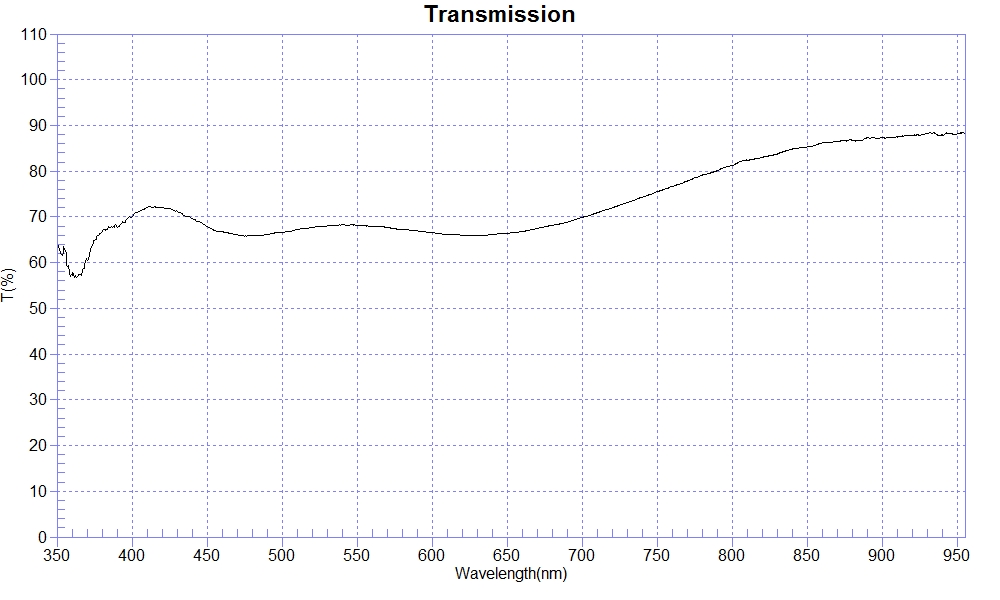 PRINT DATE :2018-03-07 上午 10:14:47OPERATOR :SAMPLE : 180307-1 soda glass T70%RANGE :400nm ～ 700nmMAX :72.37 , 411.6nm    MIN :65.81 , 474.9nm    AVERAGE :67.7nmT(%)nmT(%)nmT(%)35064.6551067.2567067.4636057.2052067.6668068.1437060.5353068.0169068.8238066.8454068.2570069.8839068.0855068.2171070.9340070.0356067.8972071.9741072.0357067.6673073.0742072.0758067.2574074.2943071.2559066.9575075.5044069.6060066.5376076.6645067.9261066.1577077.8646066.7562066.0078079.1147066.0663065.9179080.1048065.9064066.1580081.2849066.1465066.3750066.6366066.80